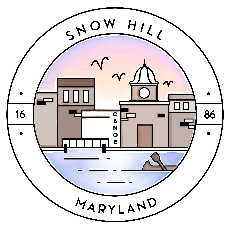 MAYOR AND COUNCIL WORK SESSIONJanuary 26, 2020 at 4:30 pm In observance COVID-19 safety protocols, this meeting will be held VIRTUALLY VIA ZOOM.How to access this meeting:MEETING ID: 894 1761 8535	PASSCODE: 469918YOU CAN CALL IN:  Dial 1-301-715 8592   OR Go Online - USE YOUR COMPUTER OR PHONE: https://us02web.zoom.us/j/89417618535?pwd=UlNrL1Nadm1lcmM3V29rbisxdTRRdz09

AGENDAApproval of Minutes - Town Hall Meeting January 12, 2021Ethics Commission – Swearing in new member, Ms. Pat HudsonAuditors Presentation – HighlightsCounty Budget RequestBlack History Month - ProclamationSecurity MeasuresMass Communication/Emergency Information NotificationResolution 2021-01:  Worcester County Hazard Mitigation & Resilience Plan Adoption ElectionsDates, formatRecommendation for Board of Elections Supervisors vacancyClosed Session – Black-Eyed SusanOpen Session AdjournmentPLEASE NOTE: Meetings will be recorded and available to the public.Part of the meeting may be closed to the public in accordance with Open Meetings Act procedures.  This agenda may be subject to change.You may request a copy of the meeting materials prior to the meeting by emailing Margot Resto at mresto@snowhillmd.com or by calling Town Hall at 410-632-2080.